关于汞的水俣公约缔约方大会第一次会议2017年9月24日至29日，日内瓦		第一届缔约方会议通过关于汞的水俣公约的决定MC-1/7：第15条第3款所述的履行与遵约委员会成员构成     缔约方大会          根据《关于汞的水俣公约》第15条第3款，选举下列委员会成员，负责推动《公约》所有条款的执行工作并审查遵约情况：来自非洲国家：Hanitriniaina Liliane Randrianomenjanahary女士（马达加斯加）Mohamed Abdoulai Kamara先生（塞拉利昂）Bianca Hlob’sile Dlamini女士（斯威士兰）来自亚洲太平洋国家：Wang Qian女士（中国）Heidar Ali Balouji先生（伊朗伊斯兰共和国）S. M. D. P. Anura Jayatilake先生（斯里兰卡）来自中欧和东欧国家：Boyko Malinov先生（保加利亚）Inga Poroghin女士（摩尔多瓦共和国）Claudia Sorina Dumitru女士（罗马尼亚）来自拉丁美洲和加勒比国家：Diego Henrique Costa Pereira先生（巴西）Vilma Morales Quillama女士（秘鲁）（第一年）及José Antonio Piedra Montoya先生（厄瓜多尔）（第二年）Arturo Gavilan Garcia先生（墨西哥）（第一年）及Alejandra Acosta女士（阿根廷）（第二年）来自西欧和其他国家：Janine van Aalst女士（荷兰）Mark Govoni先生（瑞士） Jennifer Landsidle女士（美利坚合众国）联合国MCUNEP/MC/COP.1/Dec.7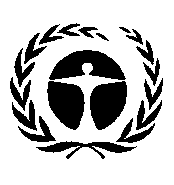 联合国环境规划署Distr.: General22 November 2017ChineseOriginal: English